PORTARIA No 22, DE 7 DE FEVEREIRO DE 2017.O SECRETÁRIO DE PLANEJAMENTO E DESENVOLVIMENTO ENERGÉTICO DO MINISTÉRIO DE MINAS E ENERGIA, no uso da competência que lhe foi delegada pelo art. 1o, inciso VI, da Portaria MME no 281, de 29 de junho de 2016, tendo em vista o disposto no art. 4o do Decreto no 8.874, de 11 de outubro de 2016, no art. 4o da Portaria MME no 506, de 24 de outubro de 2016, e o que consta do Processo no 48000.001910/2015-21, resolve:Art. 1o Aprovar como prioritário, na forma do art. 2o, caput, e § 1o, inciso III, do Decreto no 8.874, de 11 de outubro de 2016, o projeto da Central Geradora Eólica denominada EOL Boa Esperança I, cadastrada com o Código Único do Empreendimento de Geração - CEG: EOL.CV.RN.033666-1.01, de titularidade da empresa Gestamp Eólica Boa Esperança I S.A., inscrita no CNPJ/MF sob o no 21.909.323/0001-72, para os fins do art. 2o da Lei no 12.431, de 24 de junho de 2011, descrito no Anexo à presente Portaria.  Art. 2o A Gestamp Eólica Boa Esperança I S.A. e a Sociedade Controladora deverão:I - dar ciência ou submeter à anuência prévia da Agência Nacional de Energia Elétrica - ANEEL a cessão ou o oferecimento dos direitos emergentes de seu Ato de Outorga em garantia, inclusive por meio de cessão fiduciária, na forma e condições previstas nas normas setoriais;II - manter informação atualizada junto à ANEEL relativa à composição societária, identificando o grupo de controle e explicitando as participações societárias diretas e indiretas dos respectivos controladores da empresa titular do projeto;III - destacar, quando da emissão pública das debêntures, na primeira página do Prospecto e do Anúncio de Início de Distribuição ou, no caso de distribuição com esforços restritos, do Aviso de Encerramento e do material de divulgação, o número e a data de publicação desta Portaria e o compromisso de alocar os recursos obtidos no projeto prioritário aprovado;IV - manter a documentação relativa à utilização dos recursos captados, até cinco anos após o vencimento das debêntures emitidas, para consulta e fiscalização pelos Órgãos de Controle; eV - observar as demais disposições constantes na Lei no 12.431, de 2011, no Decreto no 8.874, de 2016, na Portaria MME no 506, de 24 de outubro de 2016, na legislação e normas vigentes e supervenientes, sujeitando-se às penalidades legais, inclusive aquela prevista no art. 2o, § 5o, da Lei no 12.431, de 2011, a ser aplicada pela Secretaria da Receita Federal do Brasil.Art. 3o A ANEEL deverá informar ao Ministério de Minas e Energia e à Unidade da Receita Federal do Brasil com jurisdição sobre o estabelecimento matriz da Gestamp Eólica Boa Esperança I S.A. a ocorrência de situações que evidenciem a não implantação do projeto aprovado nesta Portaria, inclusive aquelas previstas no art. 5o da Portaria MME no 514, de 2 de setembro de 2011, dentre as quais:I - atraso superior a quinhentos e quarenta dias em qualquer um dos marcos de implantação constantes de seu ato de outorga; ouII - extinção da outorga de geração.Art. 4o A Gestamp Eólica Boa Esperança I S.A. deverá informar ao Ministério de Minas e Energia a entrada em Operação Comercial da EOL Boa Esperança I, no prazo de até trinta dias do início, mediante a entrega de cópia do Ato Autorizativo emitido pelo Órgão ou Entidade competente.Art. 5o Alterações técnicas ou de titularidade do projeto de que trata esta Portaria, autorizadas pela ANEEL ou pelo Ministério de Minas e Energia, não ensejarão a publicação de nova Portaria de aprovação do projeto como prioritário, para fins do art. 2o da Lei no 12.431, de 24 de junho de 2011.Art. 6o Esta Portaria entra em vigor na data de sua publicação.EDUARDO AZEVEDO RODRIGUESEste texto não substitui o publicado no DOU de 8.2.2017. ANEXO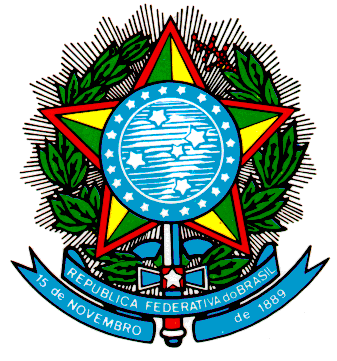 Ministério de Minas e Energia
Consultoria JurídicaTITULAR DO PROJETOTITULAR DO PROJETOTITULAR DO PROJETOTITULAR DO PROJETOTITULAR DO PROJETOTITULAR DO PROJETO01Razão Social      Razão Social      Razão Social      02CNPJ      Gestamp Eólica Boa Esperança I S.A.Gestamp Eólica Boa Esperança I S.A.Gestamp Eólica Boa Esperança I S.A.Gestamp Eólica Boa Esperança I S.A.21.909.323/0001-7221.909.323/0001-7203Logradouro Logradouro Logradouro 04NúmeroFazenda SerrinhaFazenda SerrinhaFazenda SerrinhaFazenda Serrinhas/nos/no05Complemento 06Bairro/Distrito07CEP Caixa Postal 1363 Caixa Postal 1363Zona RuralZona Rural59544-00059544-00008Município09UF10TelefoneJardim de AngicosJardim de AngicosRNRN(84) 2226-5622(84) 2226-562211Outorga de AutorizaçãoOutorga de AutorizaçãoOutorga de AutorizaçãoOutorga de AutorizaçãoOutorga de AutorizaçãoPortaria MME no 389 de 19 de agosto de 2015.Portaria MME no 389 de 19 de agosto de 2015.Portaria MME no 389 de 19 de agosto de 2015.Portaria MME no 389 de 19 de agosto de 2015.Portaria MME no 389 de 19 de agosto de 2015.Portaria MME no 389 de 19 de agosto de 2015.12REPRESENTANTE(S) LEGAL(IS) DA EMPRESA TITULAR DO PROJETO REPRESENTANTE(S) LEGAL(IS) DA EMPRESA TITULAR DO PROJETO Diretor Presidente: José Antonio Orue Mera.Diretor Presidente: José Antonio Orue Mera.CPF: 010.968.439-78.Diretor Geral: Marcelo Ferreira Arruda Câmara.Diretor Geral: Marcelo Ferreira Arruda Câmara.CPF: 010.583.214-63.13RELAÇÃO DOS ACIONISTAS DA EMPRESA TITULAR DO PROJETO (Cia. Fechada)RELAÇÃO DOS ACIONISTAS DA EMPRESA TITULAR DO PROJETO (Cia. Fechada)RELAÇÃO DOS ACIONISTAS DA EMPRESA TITULAR DO PROJETO (Cia. Fechada)Razão Social ou Nome de Pessoa FísicaRazão Social ou Nome de Pessoa FísicaCNPJ ou CPFParticipação (%)Gestamp Eólica Promociones 4 SL.Gestamp Eólica Promociones 4 SL.23.251.483/0001-00.99,9999%.Gestamp Eólica Brasil S.A.Gestamp Eólica Brasil S.A.08.093.648/0001-61.0,0001%.14PESSOA JURÍDICA CONTROLADORA DA EMPRESA TITULAR DO PROJETO (Cia. Aberta)PESSOA JURÍDICA CONTROLADORA DA EMPRESA TITULAR DO PROJETO (Cia. Aberta)Razão Social      Razão Social      CNPJNão se aplica.Não se aplica.Não se aplica.CARACTERÍSTICAS DO PROJETOCARACTERÍSTICAS DO PROJETO15DenominaçãoEOL Boa Esperança I.EOL Boa Esperança I.16DescriçãoCentral Geradora Eólica com de 28.000 kW de capacidade instalada, constituída de quatorze Unidades Geradoras e Sistema de Transmissão de Interesse Restrito.Central Geradora Eólica com de 28.000 kW de capacidade instalada, constituída de quatorze Unidades Geradoras e Sistema de Transmissão de Interesse Restrito.17 Localização [Município(s)/UF(s)]Município de Jardim de Angicos,  Estado do Rio Grande do Norte.Município de Jardim de Angicos,  Estado do Rio Grande do Norte.18 Data Prevista para Entrada em Operação 1o de janeiro de 2019.1o de janeiro de 2019.